Инвестиционная площадка Место нахождение: г. Вуктыл, ул. Таежная, земельный участок с кадастровым номером 11:17:0402018:378 площадью 4 916 м² 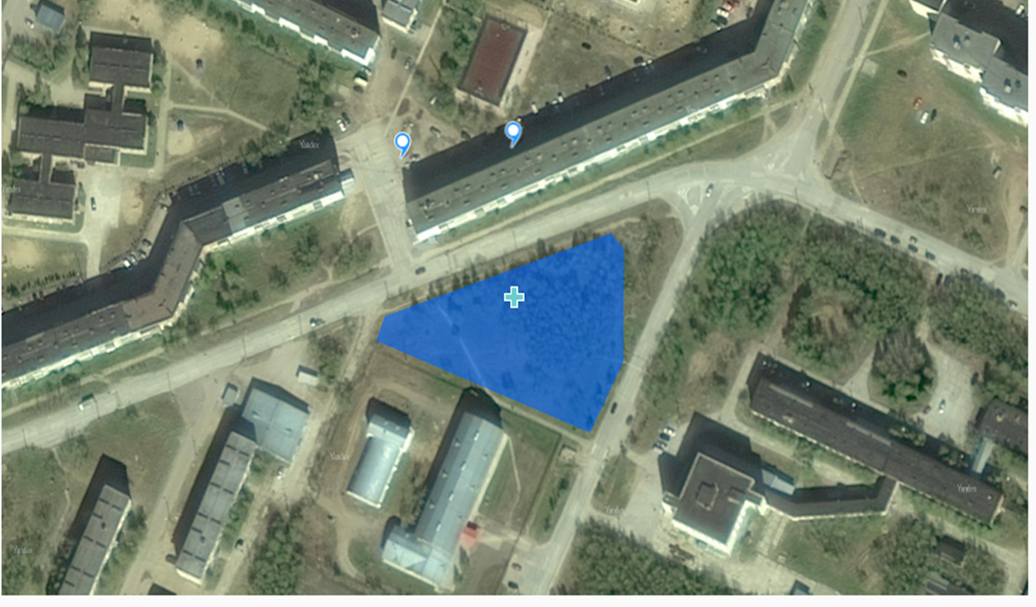 Каталог координат характерных точекграниц образуемой части земельного участкаКаталог координат характерных точекграниц образуемой части земельного участкаширотадолгота63.8407135993521857.3024097881651463.84039390415584657.3042122326231463.8406378200793357.30449118236071463.8410332909073257.30449654677873663.8410853884453657.30439462283613563.84079648269758457.3024795255995463.8407135993521857.30240978816514